Love My TV ScreenChoreographer	:	Wil Bos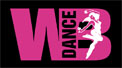 Walls		:	4 wall line danceLevel		:	Improver Counts 		:	64Info		:	116 Bpm  -  Intro 32 counts  Music		:	"Beauty On The TV Screen" by Lou Bega (album: A Little Bit Of Mambo) Side, Close, Side, Close, Forward, Rock Recover, Shuffle ½ L1-2	RF step side, LF close&3-4	RF step side, LF close, RF step forward5-6	LF rock forward, RF recover7&8	LF ¼ left and step side, RF step beside, LF ¼ left and step forwardWalk x2, Ball Step, Walk x2, Rock Recover, Coaster Cross1-2	RF step forward, LF step forward&3-4	RF step beside, LF step forward, RF step forward5-6	LF rock forward, RF recover7&8	LF step back, RF close, LF cross overDorothy Steps, Step Pivot ¼ L, Cross Shuffle1-2&	RF step right diag. forward, LF lock behind, RF step forward3-4&	LF step left diag. forward, RF lock behind, LF step forward5-6	RF step forward, R+L ¼ turn left7&8	RF cross over, LF step side, RF cross over
Side, Touch, Kick Ball Cross, ¼ L, ¼ L, Cross Rock Recover1-2	LF step side, RF touch beside3&4	RF kick right diag. forward, RF step beside on ball foot, LF cross over5-6	RF ¼ left and step back, LF ¼ left and step side7-8	RF rock across, LF recoverSide, Close, Side, Close, Side, Cross Over, Side, Sailor Step1-2	RF step side, LF close3&4	RF step side, LF close, RF step side	5-6	LF cross over, RF step side7&8	LF cross behind, RF step beside, LF step sideFigure Of Eight1-4	RF cross over, LF step side, RF cross behind, LF ¼ left and step forward5-8	RF step forward, R+L ½ turn left, RF ¼ left and step side, LF cross behindSide, Close, Side, Close, Side, Rock Behind Recover, Kick Ball Cross1-2	RF step side, LF close3&4	RF step side, LF close, RF step side
5-6	LF rock behind, RF recover7&8	LF kick left diag. forward, LF step beside on ball foot, RF cross overSide, Touch, Side Touch, Coaster Step, Step Pivot ½ L1-4	LF step side, RF touch beside, RF step side, LF touch beside5&6	LF step back, RF close, LF step forward7-8	RF step forward R+L ½ turn left	Start Again